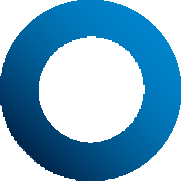 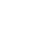 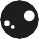 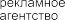 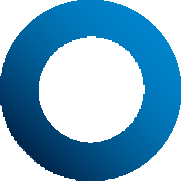 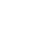 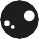 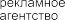 Бриф на аудит отдела продаж.  Обязательные вопросы. Без ответов на данные вопросы мы не сможем подготовить предложение.                                                                  Спасибо за ваши ответы!                              Отправьте данный бриф на нашу почту.               В течение рабочего дня с вами свяжется наш специалист.ВопросОтветИнформация о компании Информация о компании Название компании: Сайт компании или соц сети: E-mail:ФИО Контактного лица и должностьТелефон для связи Основная информация:Основная информация:Имена сотрудников Контактные данные сотрудников, которых необходимо проверить. Список конкурирующих компаний со ссылками на сайт или контактными данными. Какую информацию вы бы хотели получить в результате, на что сделать дополнительный акцентВ каком формате вы бы хотели получить отчет: power point, pdf, word, excel.